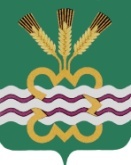 ГЛАВА МУНИЦИПАЛЬНОГО ОБРАЗОВАНИЯ«КАМЕНСКИЙ ГОРОДСКОЙ ОКРУГ»РАСПОРЯЖЕНИЕ24.06.2019											№ 137п.МартюшО признании утратившим силу Административного регламентапредоставления муниципальной услуги «Выдача специального разрешения на движение по автомобильным дорогам местного значения МО «Каменский городской округ» транспортного средства, осуществляющего перевозки тяжеловесных и (или) крупногабаритных грузов», утвержденного распоряжением Главы Каменского городского округа от 16.12.2014 года № 238 (в редакции от 10.05.2016 г. № 99)В целях приведения нормативных правовых актов Каменского городского округа в соответствии с действующим законодательством Российской Федерации и Свердловской области, руководствуясь постановлением Главы Каменского городского округа от 10.09.2015 г. № 2442 «Об утверждении порядка разработки и утверждения административных регламентов предоставления муниципальных услуг, порядка проведения экспертизы проектов административных регламентов предоставления муниципальных услуг» (в редакции от 04.02.2016 г. № 224, от 23.11.2018 г. № 1812, от 21.12.2018 г. № 2140), Уставом муниципального образования «Каменский городской округ»:1. Административный регламент предоставления муниципальной услуги «Выдача специального разрешения на движение по автомобильным дорогам местного значения МО «Каменский городской округ» транспортного средства, осуществляющего перевозки тяжеловесных и (или) крупногабаритных грузов», утвержденного распоряжением Главы Каменского городского округа от 16.12.2014 года № 238 (в редакции от 10.05.2016 г. № 99) признать утратившим силу.2. Опубликовать настоящее распоряжение в газете «Пламя» и разместить на официальном сайте муниципального образования «Каменский городской округ».3. Контроль за выполнением настоящего распоряжения возложить на заместителя Главы Администрации по вопросам ЖКХ, строительства, энергетике и связи А.П. Баранова.Глава городского округа							С.А. Белоусов